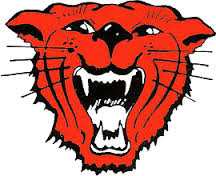 Dear Coaches,You are invited to the El Dorado High School Forensics Invitational, hosted on February 26-27, 2016. On Friday students may compete in LD, PFD, and Student Congress. We will be using the Sunflower district legislation packet. Assuming that all legislation has been debated at this point, I will not restrict the legislation, leaving it to the students in their respective chambers. If any piece has not been used at the tournaments prior, I will add it to the agenda. On Saturday we will be offering the following events: Prose, Poetry, Humorous Interpretation, Dramatic Interpretation, Original Oration, Informative, Duet Acting, DUO, International Extemp and Domestic Extemp, Impromptu, and IDA.Please send initial intent to enter and entries via e-mail. We will be attempting to use Tabroom.com for the tournament, but I’m not ready to rely on it yet.	Entries are $5 per event, per person. Each school will be allowed 18 entries (this does not include Friday events) , with a maximum of 4 per event. Extras may be added if room allows. Please indicate which events you would like extras in. We will be offering a concession stand with snacks and drinks throughout the day.Below is the schedule of events:Friday							Saturday3:15 Registration					7:30 	Registration 4:00 Congress/LD/PFD Round 1			7:45 	Exemp Draw5:00 Congress/LD/PFD Round 2			8:00	Round 1 6:15  Congress/LD/PFD Round 3			9:30 	Round 27:15   Congress/LD/PFD Round 4			11:00 	Round 3Awards ASAP					1:15 	Extemp Draw for Finals1:30	Finals Awards A.S.A.PMy squad and I hope to see you there! If you have any questions/concerns please do not hesitate to send me an e-mail at You can also reach me the day of the event on my cell, 620-200-1229. Sincerely,Emily GrahamDebate/Forensics Coachelgraham@eldoradoschools.org316-322-4810 Ext. 153